EVALUACION TRABAJOS FIN DE . CURSO En Cádiz, a .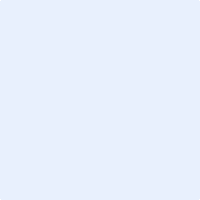 Sra. Presidenta de la Comisión de Trabajo Fin de Grado y Máster.Alumnos/asCumplimiento del plan de trabajo.(15punto)Contenido(50 p)Mín=25 pOriginalidad(5 p.)Redacción (10 p)Mín=5 pDefensa(20 p)Mín=10 pTotalNota Final(nota total/10)Propuesta de MH1      2      3      4      5      6      7      8      9      10      